政府采购项目项目编号：ZMZB2021XJD-39西安建筑科技大学图书馆多个电子资源数据库采购项目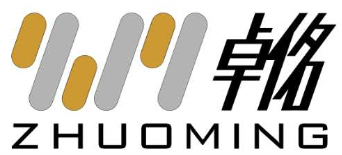 单一来源采购文件陕西卓佲招标有限公司2021年4月目 录第一部分  单一来源邀请函   	3第二部分  供应商须知前附表	6第三部分  供应商须知	12一、总 则	12二、采购文件	14三、响应文件	16四、响应文件的递交	18五、 采购程序	18六、签订合同	20第四部分  评审办法	21第五部分  采购要求	22第六部分  合同条款	23政府采购合同	23第七部分  响应文件格式	26资格性响应文件	26一、基本资格条件：	28二、特定资格条件：	29其他性响应文件	38第一部分  响应函	40第二部分 响应一览表	41第三部分  商务及技术响应说明	43第四部分  技术与服务方案	45第五部分  服务承诺	46第六部分  业绩一览表	47第七部分  供应商认为有必要说明的其他问题	48附件一：封袋正面标识式样	49附件二：保证金退还账户信息确认表	51第一部分  单一来源邀请函       西安建筑科技大学图书馆多个电子资源数据库采购项目潜在的供应商可在西安市雁塔区科技路10号华奥大厦A座2002室获取采购文件，并于2021-4-21  14:00:00前递交响应文件。 一、项目基本情况：1、项目编号：ZMZB2021XJD-392、项目名称：西安建筑科技大学图书馆多个电子资源数据库采购项目3、预算金额：770,000.00元4、最高限价：无 5、采购需求：第1包：Nature电子期刊数据库，1项， 采购预算：160,000.00元， 简要技术要求、用途： 详见单一来源采购文件、自用（经财政部门批准，允许采购进口产品）第2包：EI数据库，1项， 采购预算：280,000.00元， 简要技术要求、用途： 详见单一来源采购文件、自用（经财政部门批准，允许采购进口产品）第3包：Springer电子期刊数据库，1项， 采购预算：330,000.00元， 简要技术要求、用途： 详见单一来源采购文件、自用（经财政部门批准，允许采购进口产品）6、合同履行期限：2021-4-22  00:00:00 至 2022-12-31  00:00:00（具体服务起止日期可随合同签订时间相应顺延）7、本项目是否接受联合体投标：否二、 响应供应商的资格要求 1、满足《中华人民共和国政府采购法》第二十二条规定2、落实政府采购政策需满足的资格要求：/。3、本项目的特定资格要求：（1）具有独立承担民事责任能力的法人、其他组织或自然人，提供合法有效的统一社会信用代码营业执照（事业单位提供事业单位法人证书，自然人应提供身份证）；（2）财务状况证明：供应商提供2019年度或2020年度完整的财务审计报告（成立时间至提交响应文件截止时间不足一年的可提供成立后任意时段的资产负债表），或其开标前三个月内银行出具的资信证明，或财政部门认可的政府采购专业担保机构出具的投标担保函；（3）社会保障资金缴纳证明：提供2020年6月以来至少一个月的社会保障资金缴存单据或社保机构开具的社会保险参保缴费情况证明。依法不需要缴纳社会保障资金的供应商应提供相关文件证明；（4）税收缴纳证明：提供2020年6月以来至少至少一个月的纳税证明或完税证明，依法免税的单位应提供相关证明材料；（5）法定代表人授权委托书（法定代表人参加响应时,只需提供法定代表人身份证）； （6）参加政府采购活动前3年内在经营活动中没有重大违法记录的书面声明； （7）提供出版物进口经营许可证；      （8）本项目不接受联合体投标。三、 采购文件的获取方式 时间：即日起至2021-4-14       17:00:00 止地点：西安市雁塔区科技路10号华奥大厦A座2002室方式：现场购买/邮寄售价：每套500元（人民币），售后不退 注：购买单一来源采购文件时请携带单位介绍信原件、身份证原件及复印件加盖公章。（标书费需现金支付）四、 响应文件递交 截止时间：2021-4-21   14:00:00 地点：西安市雁塔区科技路10号华奥大厦A座2002室开标室 五、公告期限自本公告发布之日起3个工作日。其他补充事宜    无七、对本次采购提出询问，请按以下方式联系。 1、采购人信息：西安建筑科技大学地址：西安市雁塔路中段13号联系人：张老师电话：029-822022212、项目联系方式项目联系人：董菊莉、杜华龙电 话：02988440695传 真：/3、采购代理机构信息名称：陕西卓佲招标有限公司联系地址：西安市雁塔区科技路10号华奥大厦A座2002室联系方式：http://www.ccgp.gov.cn/agency/a_agencylist.html陕西卓佲招标有限公司                                                 2021年4月12日第二部分  供应商须知前附表第三部分  供应商须知一、总 则适用范围    1.1 本采购文件适用于本次采购活动的全过程。    1.2 本次采购属政府采购，采购人、采购代理机构、供应商、谈判小组的相关行为均受《中华人民共和国政府采购法》及实施条例、财政部规章及政府采购项目所在地有关法规、规章的约束，其权利受到上述法律法规的保护。合格的供应商  2.1供应商应遵守有关的国家法律、法规和条例，具备《中华人民共和国政府采购法》和本文件中规定的条件：具有独立承担民事责任的能力；具有良好的商业信誉和健全的财务会计制度；具有履行合同所必需的设备和专业技术能力；具有依法缴纳税收和社会保障资金的良好记录；参加此项采购活动前三年内，在经营活动中没有重大违法记录；法律、行政法规规定的其他条件。  2.2供应商存在下列情形之一，其响应文件按无效文件处理。（1）受到刑事处罚或者责令停产停业、吊销许可证或者执照、较大数额罚款等行政处罚，供应商在参加政府采购活动前3年内因违法经营被禁止在一定期限内参加政府采购活动（期限届满的，可以参加政府采购活动）。（2）供应商在响应截止日前在信用中国网（www.creditchina.gov.cn）被列入失信被执行人、重大税收违法案件当事人名单或在中国政府采购网（www.ccgp.gov.cn）被列入政府采购严重违法失信行为记录名单（处罚期限届满的除外，如相关失信记录已失效，供应商需提供相关证明资料）；费用供应商必须从代理机构购买采购文件，供应商自行转让或复制采购文件视为无效。采购文件一经售出，一律不退，仅作为本次单一来源采购使用。无论采购过程和结果如何，供应商自行承担与响应有关的全部费用。二、采购文件采购文件的构成采购文件是供应商准备响应文件和参加响应的依据，同时也是评审的重要依据，具有准法律文件性质。采购文件用以阐明采购项目所需的资质、技术、服务及报价等要求、采购程序、有关规定和注意事项以及合同主要条款等。本采购文件包括以下内容：单一来源邀请函；供应商须知前附表；供应商须知；评审办法；采购要求；合同条款；响应文件格式。供应商应认真阅读和充分理解采购文件中所有的事项、格式条款和规范要求。供应商未对采购文件全面做出实质性响应是供应商的风险。没有按照采购文件要求作出实质性响应的响应文件将被拒绝。采购文件的澄清2.1 供应商应认真阅读和充分理解采购文件中所有的事项，如有问题或疑议请及时函告。否则，视为同意采购文件的一切条款和要求并承担由此引起的一切法律责任。凡因供应商对采购文件阅读不深、理解不透、误解、疏漏、或因市场行情了解不清造成的后果和风险均由供应商自负。2.2任何对采购文件进行询问或要求进行澄清的供应商，均应在收到采购文件后二日内按采购文件中的通讯地址以书面形式递交代理机构，采购人或代理机构对收到的任何询问或澄清要求将在三个工作日内作出书面答复。采购文件的修改3.1 在响应截止时间五日前，无论出于何种原因，代理机构可主动地或在解答供应商提出的澄清问题时，对采购文件进行修改。采购文件的澄清和修改将以书面形式通知供应商，并作为采购文件的补充，与其具有同等法律效力。3.2 为方便供应商对采购文件修改或澄清内容有充分的时间进行补充修改，代理机构可适当延长响应截止时间，将变更时间书面通知购买采购文件的供应商。单一来源采购文件的解释权归代理机构。三、响应文件响应文件的编制供应商需依据采购文件内容和响应文件格式的要求编制响应文件，具体内容参见“第七部分 响应文件格式”。响应文件规格幅面（A4），推荐采用双面打印，按照采购文件所规定的内容顺序，统一编目、编页码装订，由于编排混乱导致响应文件被误读或查找不到，其责任应当由供应商承担。装订必须采用胶装形式，不得采用活页装订，必须编排页码。响应报价详见供应商须知前附表；货币详见供应商须知前附表；投标保证金4.1投标保证金按缴纳及退还详见供应商须知前附表；4.2供应商未按照采购文件要求交纳投标保证金的或投标保证金的交付单位和供应商的名称必须一致，视为无效响应。4.3未成交供应商的投标保证金，在成交通知书发出后5个工作日内无息退还；成交供应商的投标保证金在合同签订后5个工作日内无息退还。4.4发生下列情形之一的，代理机构将不予退还供应商交纳的投标保证金：在采购文件规定的响应有效期间，供应商撤回其响应文件；在采购人确定成交供应商以前放弃成交候选资格的；由于成交供应商原因未能按照采购文件的规定与采购人签订合同；由于成交供应商原因未能按照采购文件的规定交纳履约保证金；响应有效期内，供应商在政府采购活动中有违法、违规、违纪行为。响应有效期详见供应商须知前附表，响应有效期短规定期限的响应文件，视为无效文件，其响应将被拒绝。成交单位的响应文件有效期延长至合同执行完毕。响应文件的格式、装订、密封和签署6.1响应文件的装订详见供应商须知前附表；6.2响应文件的签署详见供应商须知前附表；6.3响应文件的密封详见供应商须知前附表；四、响应文件的递交响应文件递交1.1 供应商应当在提交响应文件的截止时间前，将响应文件密封送达响应地点。采购代理机构收到响应文件后，签收保存，并向供应商出具签收回执。代理机构项目承办人在递交截止时间前，只负责响应文件的接收、清点、造册登记工作，并请供应商代表签字确认，对其有效性不负任何责任。任何单位和个人不得在响应前开启响应文件。1.2代理机构不接受邮寄的响应文件。1.3 无论供应商成交与否，其响应文件恕不退还。响应文件的修改和撤回 在响应截止时间之后，供应商不得对其响应文件进行补充、修改或撤回。五、 采购程序响应会议1.1 采购代理机构按规定的时间和地点接收供应商递交的响应文件，主持采购会议。1.2由供应商授权代表检查响应文件的密封情况；经确认无误后，由采购代理机构工作人员拆封；1.3响应文件中出现下列情况，修正原则为：响应文件中开标一览表内容与响应文件中相应内容不一致的，以单独密封的开标一览表为准；大写金额和小写金额不一致的，以大写金额为准；单价金额小数点或者百分比有明显错位的，以开标一览表的总价为准，并修改单价；总价金额与按单价汇总金额不一致的，以单价金额计算结果为准； 响应文件正本与副本不一致的，以正本为准；响应文件单独密封递交的开标一览表与正本不一致的，以单独密封递交的开标一览表为准；同时出现两种以上不一致的，按照前款规定的顺序修正。修正后的报价按照《政府采购货物和服务招标投标管理办法》第五十一条第二款的规定经供应商确认后产生约束力，供应商不确认的，其响应无效。谈判小组2.1为确保协商工作公开、公平、公正，依法成立谈判小组。 谈判小组应当为3人（含）以上单数。谈判小组成员应当遵守并履行下列责任和义务：2.1.1遵纪守法，客观、公正、认真负责地履行职责，审查响应文件是否符合采购文件的要求，并做出评价；2.1.2要求供应商对响应文件有关事项作出解释或澄清；2.1.3按照采购文件的要求进行协商；2.1.4对协商过程和结果以及供应商的商业秘密保密；2.1.5参与协商情况记录的起草；2.1.6配合采购人、代理机构答复供应商提出的质疑；2.1.7配合财政部门处理投诉工作；响应文件初审 3.1 供应商的资格性审查依据法律法规和采购文件的规定，由谈判小组对供应商的资格证明文件进行审查，以确保供应商是否具备相应资格。 3.2 响应文件符合性审查谈判小组应当对符合资格的供应商的响应文件进行符合性审查，以确定其是否满足采购文件的实质性要求。符合性审查内容详见供应商须知前附表。3.3对通过审查的，被认为其响应文件完整、合格，有效，可进入下阶段的协商。 响应文件澄清4.1 在协商期间,采购代理机构可根据谈判小组对其响应文件有疑义不清楚的内容，要求供应商对其响应文件进行澄清。4.2 供应商必须按照谈判小组通知的内容和时间做出书面答复，该答复经法定代表人或供应商代表的签字认可，将作为响应文件内容的一部分。供应商拒不按照要求对响应文件进行澄清、说明或者补正的，供应商将自行承担无效响应的风险。 协商谈判小组应严格按照采购文件的要求和条件进行；具体协商原则和成交条件详见采购文件第四部分“评审办法”。确认协商记录6.1代理机构在协商结束后2个工作日内将协商情况报告送达采购单位，采购单位在收到协商情况报告后5个工作日内，按照协商情况报告确认结果，同时书面复函代理机构；6.2代理机构收到采购单位“成交复函”后2个工作日内，在财政部门指定的政府采购信息媒体上发布公告，并向供应商发出“成交通知书”。六、签订合同6.1 成交后，成交供应商与采购人洽谈合同条款，并签订供货合同，同时送代理机构归档，单一来源采购文件及成交供应商的响应文件均作为合同的组成部分。待合同执行完毕、验收合格后凭验收单和缴款收据，合同履约保证金予以无息退还。如遇下列情况之一者，合同履约保证金不予退还，作为对招标人的赔偿：（1）合同签订后不能按合同时限要求供货或安装调试的；（2）与合同不符或验收不合格的；（3）不能按合同履约的。   6.2根据需要，代理机构应协助采购人监督、协调和处理履约过程中出现的问题。6.3陕西省财政厅政府采购管理处在合同履行期间以及履行期后，可以随时检查项目的执行情况，对采购标准、采购内容进行调查核实，并对发现的问题进行处理。分  评审办法1、评定原则：1.采取单一来源方式采购的，采购人与供应商应当在保证采购项目质量和双方商定合理价格的基础上进行采购。2、谈判方式及程序：    2.1.初审和初评：由谈判小组对参谈供应商提供的文件资料进行初审和初评。    2.2.第一轮谈判：对参谈供应商再次进行评审、质疑和澄清。在此阶段，谈判小组依据参谈供应商递交的文件资料进行服务和商务谈判，根据评审情况要求参谈供应商进行重新承诺服务和第二次报价，以满足采购人最大需求。    2.3.第二轮谈判：对第一轮谈判结果不满意，谈判小组可以再次要求参谈供应商进行第二轮谈判，谈判内容及要求跟第一轮谈判一样。    2. 4.谈判轮次最多不得超过三轮。    2.5.最终报价：谈判结束前，谈判小组需对参谈供应商要求一次最后的报价。    2. 6.如果谈判小组对最终结果还是不满意的，谈判小组有权决定拒绝谈判。    2.7.谈判时，供应商应派代表参加谈判。参谈供应商人员必须在由采购代理机构指定的地点，并及时解释和澄清参谈文件内容及重新承诺书等。3、成交原则：采取单一来源方式采购的，采购人与供应商应当在保证采购项目质量和双方商定合理价格的基础上进行采购。  采购要求第1包：Nature电子期刊数据库1、数据库使用故障反应、解决时间不超过24小时。2、每年依据甲方的时间安排举办2次数据库使用培训或宣传讲座等活动。3、乙方协助甲方联系出版商提供系统维护、读者使用情况统计等服务。4、乙方需及时将甲方提供的有关变更信息（如：IP段变更信息等）和使用中遇到的问题通报出版商，并协助出版商在24小时内解决，以保证甲方对所订购产品的正常使用。第2包：EI数据库服务要求：1、数据库使用故障反应、解决时间不超过24小时。2、每年依据甲方的时间安排举办2次数据库使用培训或宣传讲座等活动。3、乙方协助甲方联系出版商提供系统维护、读者使用情况统计等服务。4、乙方需及时将甲方提供的有关变更信息（如：IP段变更信息等）和使用中遇到的问题通报出版商，并协助出版商在24小时内解决，以保证甲方对所订购产品的正常使用。第3包：Springer电子期刊数据库服务要求：1、数据库使用故障反应、解决时间不超过24小时。2、每年依据甲方的时间安排举办2次数据库使用培训或宣传讲座等活动。3、乙方协助甲方联系出版商提供系统维护、读者使用情况统计等服务。4、乙方需及时将甲方提供的有关变更信息（如：IP段变更信息等）和使用中遇到的问题通报出版商，并协助出版商在24小时内解决，以保证甲方对所订购产品的正常使用。分  合同条款****数据库订购合同甲方：西安建筑科技大学乙方：******公司甲、乙双方根据中华人民共和国进口的相关法律法规，在平等互利、诚实信用的原则下，就甲方订购******数据库产品一事，经友好协商订立本合同。一、总则甲方作为DRAA（高校图书馆数字资源采购联盟，英文名称为Digital Resource Acquisition Alliance of Chinese Academic Libraries，缩写为DRAA）成员馆之一，乙方作为具有进出口资质的公司，双方共同遵守DRAA联盟集团采购方案。二、产品订购及费用三、数据库简介及访问方式：******数据库......访问网址：访问方式：访问期限：2021年 月 日-2021年 月 日四、付款方式：1、 银行转账，数据库可正常访问后一次性付清全部款项2、乙方银行账户信息：名  称：开户行：账  号：开户行行号：五、甲方义务甲方应按数据库使用要求向乙方提供有关本单位详细的中英文信息、准确的IP地址范围及相关使用信息；如以上信息发生变化应在第一时间通知乙方，以免影响甲方的正常使用。甲方IP地址范围如下：111.20.159.60--64111.20.174.65--94222.90.76.160--175221.11.20.192--223222.24.128.0--255202.200.144.0--202.200.159.255219.244.96.0--219.244.111.25559.74.0.0--59.74.31.255六、乙方的基本服务1、甲方所订购的数据库为网络版数据库，乙方应当保证数据库在合同规定的服务期限前10至5个工作日内开通，并且保证及时将甲方所提供的有关变化信息和使用中遇到的问题通报出版商并协助解决，以保证甲方对所订购产品的正常使用。2、为保证甲方对所订购产品的连续使用，乙方应于本合同规定的期限终止前至少提前45天与甲方联系签订续订合同事宜；若所购数据库DRAA集团采购方案未能按期谈成，乙方有义务协助甲方与所购数据库出版商沟通，保证数据库能够不中断访问。甲方若决定停止续订该产品，必须提前30天通知乙方。3、乙方负责向甲方提供关于该合同中所规定产品使用及其它方面问题的咨询和技术支持，并根据甲方要求和实际需要提供使用培训。七、质保期及售后服务要求1、数据库使用故障反应、解决时间不超过24小时。2、乙方根据甲方的安排对甲方进行培训及宣传讲座等活动，甲方免费参加。3、乙方提供每两月一次电话回访，乙方协助甲方联系出版社提供系统维护、读者使用情况统计等服务。4、出版商/数据服务提供商在服务中断或暂停时，乙方应及时通知甲方，须尽快恢复服务。八、免责条款1、“不可抗力”是指双方不能合理控制、不可预见或即使预见亦无法避免的事件，该事件妨碍、影响或延误任何一方根据合同履行其全部或部分义务。该事件包括但不限于地震、台风、洪水、火灾或其他天灾、战争、骚乱、罢工、恶性传染病、电力中断、黑客攻击、法律或政策改变或任何其他类似事件。2、如发生不可抗力事件，遭受该事件的一方应在合理时间内用可能的最快捷的方式通知对方，并在十五日内提供证明文件说明该事件的细节和不能履行或部分不能履行或延迟履行合同的原因，然后由双方协商是否延期履行合同或终止本合同。因不可抗力原因未履行合同的，未履行一方对另一方不承担违约责任。九、争议的解决：1、由本合同引起或与本合同有关的任何争议，双反均应通过友好协商解决。协商不成，任何一方均可将争议提交西安市仲裁委员会仲裁。2、如本合同任何条款由法院裁决为无效，不影响本合同其他条款的持续有效和执行。十、其他1、本合同未尽事宜，或本合同变更事项，由双方协商并以书面方式加以确定。2、本合同一式肆份，甲方执叁份，乙方执壹份，具有同等法律效力。3、本合同经双方授权代表签字、盖章后生效。第七部分  响应文件格式项目编号： ZMZB2021XJD-39       （正本或副本）西安建筑科技大学图书馆多个电子资源数据库采购项目资格性响应文件包号：供应商（单位名称及公章）：____________________法定代表人或被授权人（签字或盖章）：_____________日  期：__________目 录一、基本资格条件二、特定资格条件基本资格条件：供应商符合《政府采购法》第二十二条规定条件的承诺函致陕西卓佲招标有限公司：本公司（公司名称）参加（项目名称）的投标活动，现承诺：我公司满足政府采购法第二十二条关于供应商的资格要求：（一）具有独立承担民事责任的能力；（二）具有良好的商业信誉和健全的财务会计制度；（三）具有履行合同所必需的设备和专业技术能力；（四）有依法缴纳税收的良好记录；（五）参加政府采购活动前三年内，在经营活动中没有重大违法记录；（六）法律、行政法规规定的其他条件。本单位对上述承诺的内容事项真实性负责。如经查实上述承诺的内容事项存在虚假，我单位愿意接受以提供虚假材料谋取中标追究法律责任。供应商（单位名称及公章）：法定代表人/被授权人（签字或盖章）：日期：二、特定资格条件：（1）具有独立承担民事责任能力的法人、其他组织或自然人，提供合法有效的统一社会信用代码营业执照（事业单位提供事业单位法人证书，自然人应提供身份证）；（2）财务状况证明：供应商提供2019年度或2020年度完整的财务审计报告（成立时间至提交响应文件截止时间不足一年的可提供成立后任意时段的资产负债表），或其开标前三个月内银行出具的资信证明，或财政部门认可的政府采购专业担保机构出具的投标担保函；（3）社会保障资金缴纳证明：提供2020年6月以来至少一个月的社会保障资金缴存单据或社保机构开具的社会保险参保缴费情况证明。依法不需要缴纳社会保障资金的供应商应提供相关文件证明；（4）税收缴纳证明：提供2020年6月以来至少至少一个月的纳税证明或完税证明，依法免税的单位应提供相关证明材料；（5）法定代表人证明书及法定代表人授权书5-1法定代表人证明书5-2法定代表人授权书陕西卓佲招标有限公司：本授权委托书声明：我（法定代表人姓名）   系注册于  （供应商地址）     的（供应商名称）  的法定代表人，现代表公司授权（被授权人的姓名、职务）   为我公司合法代理人，代表本公司参加  （项目名称） 采购项目编号为   的采购活动。以我方名义全权处理该项目有关谈判、签订合同以及执行合同等一切事宜。本授权书于   年   月   日生效，自投标文件递交截止之日起    日历天，特此声明。供应商（单位名称及公章）：                  法定代表人（签字或盖章）：                  被授权人姓名：      性别：        职务：被授权人身份证号码：                                  联系地址：               联系电话：法定代表人及被授权人身份证复印件/扫描件说明：1．本授权书有效期自采购会议之日计算不得少于90日历日。2．授权书内容填写要明确，文字要工整清楚，涂改无效。（6）无重大违法记录声明我单位参与陕西卓佲招标有限公司组织____________________________(项目名称)单一来源谈判，我单位郑重声明：我方参加本项目单一来源谈判工作前三年内无重大违法活动记录，符合《中华人民共和国政府采购法》规定的供应商资格条件，我方对此声明负全部法律责任。特此声明。
供应商（单位名称及公章）：______________________法定代表人或被授权人（签字或盖章）：______________________日    期：______________________提供出版物进口经营许可证；本项目不接受联合体投标：非联合体投标声明我司参加本次项目名称：              编号：        政府采购的投标，非联合体投标，如有虚假，承担相应责任。特此声明！供应商（单位名称及公章）：法定代表人/被授权人（签字或盖章）：日    期：             （9）供应商认为应递交的其他证明材料。项目编号： ZMZB2021XJD-39       （正本或副本）西安建筑科技大学图书馆多个电子资源数据库采购项目其他响应性文件包号：供应商（单位名称及公章）：____________________法定代表人或被授权人（签字或盖章）：_____________日  期：__________目 录第一部分  响应函第二部分  响应一览表第三部分  商务及技术响应说明第四部分  技术与服务方案第五部分  服务承诺第六部分  业绩一览表第七部分  供应商认为有必要说明的其他问题第一部分  响应函陕西卓佲招标有限公司：我单位收到项目名称：               编号为：                 的采购文件，经详细研究，我公司决定参加本次采购活动。为此，我方郑重承诺以下诸点，并负法律责任。1、愿意按照采购文件中的全部要求，提供合格的产品及完善的技术服务，履行合同的责任和义务。2、我方提交的响应文件正本______份、副本_______份，电子文档_____份、报价一览表_____份。3、我们已详细阅读了采购文件，完全理解并同意放弃提出含糊不清和误解问题的权力。4、如果我方在规定的响应有效期内撤回响应文件及承诺，我们的保证金将被对方没收。5、同意向贵方提供贵方可能要求的任何证据资料。6、我方承诺投标有效期为开标后90日历日内有效。7、所有关于本次响应的函电，请按下列地址联系：供应商（单位名称及公章）：____________________法定代表人或被授权人（签字或盖章）：____________________地    址：____________________开户银行：____________________帐    号：____________________电    话：____________________传    真：____________________邮    编：____________________日    期： _____ 年 _____  月_____  日 响应一览表     项目名称：西安建筑科技大学图书馆多个电子资源数据库采购项目                          项目编号： ZMZB2021XJD-39供应商名称：                               包号：供应商（单位名称及公章）：____________________法定代表人或被授权人（签字或盖章）：_____________日  期：__________分项报价表（如有）共_________页，第_________页供应商（单位名称及公章）：________________________________法定代表人或被授权人（签字或盖章）：____________________________时间：_______年____月____日第三部分  商务及技术响应说明商务偏离表本表须按“供应商须知前附表”中所列商务条款进行比较和响应；2、该表必须按照采购文件要求逐条如实填写，根据情况在“偏离情况”项填写正偏离或负偏离或无偏离，在“说明”项填写正偏离或负偏离原因。3、该表可扩展。商务条款不允许负偏离；供应商（单位名称及公章）：______________________法定代表人或被授权人（签字或盖章）：______________________日    期： _____年_____ 月_____ 日技术偏离表1、本表须按“第五部分采购要求”中所列技术要求进行比较和响应；2、该表必须按照采购文件要求逐条如实填写，根据情况在“偏离情况”项填写正偏离或负偏离或无偏离，在“说明”项填写正偏离或负偏离原因。3、该表可扩展。供应商（单位名称及公章）：______________________法定代表人或被授权人（签字或盖章）：______________________日    期： _____年_____ 月_____第四部分  技术与服务方案由供应商自行编写，无具体格式。第五部分  服务承诺服务承诺由供应商自行编写，无具体格式。第六部分  业绩一览表后附合同复印件供应商（单位名称及公章）：_________________________法定代表人或被授权人（签字或盖章）：_____________________日    期：_____年_____月_____日第七部分  供应商认为有必要说明的其他问题例如：投标保证金缴纳凭证附件一：封袋正面标识式样响应文件正本封袋正面标识式样响应文件副本封袋正面标识式样附件一：响应一览表封袋正面标识式样电子文档封袋正面标识式样附件二：保证金退还账户信息确认表项目名称：项目编号：注：本表在退保证金时填写，单位公章需清晰完整。公平       公正专业       高效企业名称：陕西卓佲招标有限公司地址：西安市雁塔区科技路十号华奥大厦A座2002室邮政编码：710065电话：029-88440695传真：029-88440695序号内容说明和要求1资格要求（一）基本资格条件：满足《中华人民共和国政府采购法》第二十二条规定。（二）特定资格要求：（1）具有独立承担民事责任能力的法人、其他组织或自然人，提供合法有效的统一社会信用代码营业执照（事业单位提供事业单位法人证书，自然人应提供身份证）；（2）财务状况证明：供应商提供2019年度或2020年度完整的财务审计报告（成立时间至提交响应文件截止时间不足一年的可提供成立后任意时段的资产负债表），或其开标前三个月内银行出具的资信证明，或财政部门认可的政府采购专业担保机构出具的投标担保函；（3）社会保障资金缴纳证明：提供2020年6月以来至少一个月的社会保障资金缴存单据或社保机构开具的社会保险参保缴费情况证明。依法不需要缴纳社会保障资金的供应商应提供相关文件证明；（4）税收缴纳证明：提供2020年6月以来至少至少一个月的纳税证明或完税证明，依法免税的单位应提供相关证明材料；（5）法定代表人授权委托书（法定代表人参加响应时,只需提供法定代表人身份证）； （6）参加政府采购活动前3年内在经营活动中没有重大违法记录的书面声明； （7）提供出版物进口经营许可证；      （8）本项目不接受联合体投标。以上项为资格审查必备资质。评审时，根据供应商响应文件中提供的上述资格证明文件（复印件加盖公章，原件备查）进行资格审查，未通过资格审查的，其响应文件将按无效响应文件处理。2符合性审查有下列情形之一的，应在符合性审查时按照无效响应处理。响应报价超过采购预算； 响应文件的服务期不满足采购文件要求；响应文件的数量、签署、盖章、装订不符合采购文件要求；响应文件无响应有效期或有效期达不到采购文件要求的；供应商未按照采购文件要求缴纳保证金或保证金缴纳少于采购文件要求的；供应商针对同一项目递交两份或多份内容不同的响应文件，未书面声明哪一份是有效的或出现选择性报价的；响应文件出现漏项或货物数量与要求不符的；响应文件含有采购人不能接受的附加条件的；（9）法律、法规和采购文件规定的其他无效情形。3商务条款1.交货期： 合同规定的服务期限前10至5个工作日内2.交货具体地点： 西安建筑科技大学图书馆3.项目质保期： 2021年4.售后服务响应时间（质保期内）：即时响应（包括电话响应）；电话响应无法解决 24小时内到达现场。修复时间 24小时内解决；如在 24小时内无法修复，则提供部件冗余服务或采取应急措施，提供相同产品或不低于故障产品规格档次的备用产品供采购人使用，以确保正常使用。5.款项支付：5.1.结算单位：采购人结算，在付款前必须开具全额增值税专用发票（免税可开增值税普通发票）给采购人。5.2.付款方式： 银行转账   数据库可正常访问后一次性付清全部款项4投标保证金缴纳1、投标保证金的缴纳第1包：人民币叁仟元整（¥3000元）第2包：人民币伍仟元整（¥5000元）第3包：人民币陆仟元整（¥6000元）投标保证金应当以银行转账（公户）、支票、汇票、本票或者金融机构、担保机构出具的保函等非现金形式提交（注投标保证金须以供应商名称汇款），且应在开标前致电代理机构财务部门确认投标保证金到账情况。户名：陕西卓佲招标有限公司开户行名称：中国光大银行西安太白路支行账号：78590188000191476咨询电话：029-88440695财务高老师转账摘要：建大-39第*包保证金投标保证金的退还2.1未成交的供应商在退取投标保证金时，须携带以下资料办理到代理机构的财务部门办理:投标保证金汇款凭证复印件加盖公章；保证金退还账户信息确认表（加盖公章）见附件二。供应商可在开标当天将保证金退还账户信息确认表与投标保证金汇款凭证复印件加盖公章一并交给工作人员，当天未提交投标保证金退还账户信息确认表与投标保证金汇款凭证复印件加盖公章的供应商，在开标后将以上资料盖章扫描件发送至邮箱415080516@qq.com并致电告知。    2.2成交供应商在退取投标保证金时，除携带上述资料外还需携带与采购人签订的采购合同。5备选方案不允许允许6分包本次采购采用分包方式，供应商可根据自身的资质情况和经营范围对本项目进行投标，不得将其自行分解或只对本次项目中的品目进行不完全投标，任何不完全的投标将按无效投标处理。7联合体不接受联合体接受联合体1、两个以上供应商可以组成一个联合体响应，以一个供应商的身份响应。以联合体形式参加响应的，联合体各方均应当符合《政府采购法》第二十二条第一款规定的条件。采购人根据采购项目的特殊要求规定供应商特定条件的，联合体各方中至少应当有一方符合采购人规定的特定条件。2、 联合体各方之间应当签订联合体响应协议，明确约定联合体各方承担的工作和相应的责任，并将共同联合体响应协议连同响应文件一并提交招标采购单位。3、联合体应当确定其中一个单位为响应的全权代表，负责参加投标的一切事务，并承担投标及履约中应承担的全部责任与义务。4、联合体各方应当共同与采购人签订采购合同，就采购合同约定的事项对采购人承担连带责任。5、联合体中有同类资质的供应商按照联合体分工承担相同工作的，应当按照资质等级较低的供应商确定资质等级。6、以联合体形式参加政府采购活动的，联合体各方不得再单独参加或者与其他供应商另外组成联合体参加同一合同项下的政府采购活动。8响应有效期法定代表人授权书期限及响应文件有效期为从协商之日起有效期为90日历天。9货币及报价供应商应当根据采购文件的要求和范围，以人民币为货币，以元为报价单位，保留小数点后两位（不进行四舍五入）。供应商应在响应报价表中标明完成本次响应所要求的货物、服务且验收合格的所有费用，包括产品费、安装调试费、运杂费（含保险）、仓储保管费、技术培训费、检测费、施工费、运输费、人工费、税金及进口产品国家按现行税收政策征收的一切税费等。响应报价表中标明本次货物、服务的所有单项价格和总价，任何有选择的报价将不予接受，否则按无效响应处理。供应商应在响应文件中的响应报价一览表上，标明总报价、交货期、质保期等，并由法定代表人或被授权人代表签署；任何有选择的报价不予接受。供应商对响应报价若有说明应在响应报价一览表显著处注明。响应报价一览表与分项报价表中的价格，在合同执行过程中，均不得以任何理由变更。10响应文件份数及装订要求1、响应文件正本壹份、副本叁份、响应报价一览表壹份、电子文档壹份；2、正、副本分别胶装装订成册，逐页标注连页码，且封面须清楚地标明“正本”或“副本”；若正本和副本不符，以正本书面文件为准；同时提供与正本内容一致的电子版（U盘、电子文档应为PDF与WORD格式各一份，PDF版本需为正本签署盖章扫描件）、报价一览表。3、响应文件分为“资格性响应文件”和“其他响应性文件”两部分，且该两部分应分册胶装装订成册。资格性响应文件包括单一来源采购文件第一部分及第二部分的资格要求证明材料，其他响应性文件包括供应商响应单一来源采购文件全部要求的证明材料（资格证明材料除外）。资格性响应文件用于采购人或采购代理机构资格审查，其他响应性文件用于谈判小组。4、所有的副本可以为正本的复印件。11响应文件的签署供应商在响应文件中指定的页面的落款处，按采购文件要求由供应商的法定代表人或其授权代表在规定的签章处签字或盖章。供应商应按照采购文件要求，在每一份响应文件的正本和副本封面下方以及其他采购文件要求的位置填写供应商全称并加盖公章，同时在该处签署法定代表人或供应商代表的全名或加盖本人签名章。响应文件应字迹清楚、内容齐全、不得涂改或增删。如有修改和增删，必须有供应商公章及法定代表人或其授权的供应商代表签字。因响应文件字迹潦草或表达不清所引起的不利后果由供应商承担。12响应文件的密封响应文件正本、所有的副本、电子版本、响应报价一览表需分开密封装在单独的封袋中（封袋不得有破损），且在封袋正面标明“正本”“副本”“电子版”“响应报价一览表”字样。封袋应密封完整，并在封线处加盖供应商鲜章，封袋正面要粘贴供应商全称、项目名称、编号、等标识、且响应文件袋上应加盖供应商公章（封面标识见采购文件附件一）如果未按上述规定进行密封，供应商的响应文件有权被拒绝。如果供应商未按上述要求密封及加写标记，误投或过早启封的响应文件，将自行承担其响应文件被视为无效响应文件的风险。本次采购只接受简体中文文字的响应文件；如响应文件中出现外文资料，必须配以中文译文。否则，由此引发的一切责任由供应商自负。4、拒绝接受以电话、传真、电子邮件形式的响应。13评分标准在保证采购项目质量和双方商定合理价格的基础上进行采购。14进口产品规定允许提供进口产品。15现场勘查不组织统一组织文件发售截止后，招标代理公司统一组织勘查时间：地点：联系人：16代理服务费按照（计价格[2002]1980号）文件规定的标准收费，由成交供应商在领取成交通知书时向招标代理机构交纳代理服务费。供应商将招标代理服务费计入投标报价但不单独列明，中标单位在领取中标通知书前，须向采购代理机构一次性支付招标代理服务费；代理服务费以转账、电汇或现金等形式交纳。17其他凡是需要法定代表人签字或盖章之处，非法人单位的负责人均参照执行。本项目为非专门面向中小企业采购项目。序号采购品目技术参数数量合计金额1Nature期刊数据库Nature周刊，每周更新，Nature Energy、Nature Materials、Nature Physics、Nature Sustainability每月更新。涉及自然科学、物理、材料、环境、能源等领域。这五种期刊可访问2017年至今所有内容，支持PDF及HTM格式下载。IP访问，无并发限制。支持CARSI, VPN等校外访问，提供COUNTER标准使用统计，支持SUSHI收割。116万元序号采购品目技术参数数量合计金额1Engineering Village Compendex1、资源量：1970年以来的2500万余条记录，每年增量为150万条记录2、内容清单：4,709种期刊，12万余本会议录，50,069本书籍，PQD学位论文，IEEE, SMPTE, ASTM, ASCE, SAE等14家学协会的技术标准，116种行业刊物	3、提供多种形式检索：快速检索（Quick）、专家检索（Expert）和序词检索（Thesaurus），满足用户不同需求。4、强大的文献搜索及分析功能，对文献搜索结果进行分析（来源出版物、作者、归属机构、学科类别等）5、可以实现直接将Ei Compendex文献列表导出保存至Mendeley、Ref-works、Endnote等；6、IP控制，无并发用户限制，支持其他访问方式：如CARSI、VPN及代理服务器。128万元序号采购品目技术参数数量合计金额1Springer电子期刊数据库2021年2051种期刊可访问1997年至今所有文献，涉及工程、自然科学、医学、经济、计算机、人文社科、数学等11个学科，60%以上期刊被SCI, SSCI收录。文献内容实时更新。IP访问，无并发限制。支持CARSI, VPN等校外访问，提供COUNTER标准使用统计，支持SUSHI收割。133万元订购产品订购期限订购价格（人民币元）甲方：西安建筑科技大学 乙方：代表（签字）：	代表（签字）：年    月    日年    月    日致：陕西卓佲招标有限公司致：陕西卓佲招标有限公司致：陕西卓佲招标有限公司致：陕西卓佲招标有限公司致：陕西卓佲招标有限公司致：陕西卓佲招标有限公司企业法人企业名称企业法人法定地址企业法人邮政编码企业法人工商登记机关企业法人税务登记机关（国税）（国税）（国税）（国税）企业法人税务登记机关（地税）（地税）（地税）（地税）企业法人机构代码证号法定代表人姓名性别法定代表人职务联系电话法定代表人传真法定代表人身份证复印件（正反面）（正反面）法定代表人（签字或盖章）法定代表人（签字或盖章）法定代表人（签字或盖章）法定代表人身份证复印件（正反面）（正反面）（公章）年  月 日（公章）年  月 日（公章）年  月 日法定代表人身份证复印件/扫描件（正反面）被授权人身份证复印件/扫描件（正反面）             协商内容响应内容总报价（元）     交货期    质保期西安建筑科技大学图书馆多个电子资源数据库采购项目2021年总报价：（大写）                             ；（小写） ￥            元总报价：（大写）                             ；（小写） ￥            元总报价：（大写）                             ；（小写） ￥            元总报价：（大写）                             ；（小写） ￥            元备注：表内报价内容以元为单位，精确到小数点后两位。备注：表内报价内容以元为单位，精确到小数点后两位。备注：表内报价内容以元为单位，精确到小数点后两位。备注：表内报价内容以元为单位，精确到小数点后两位。序号服务内容报价备注（收费依据、收费标准等）1…N总报价（人民币大写）：                                 （￥      元）总报价（人民币大写）：                                 （￥      元）总报价（人民币大写）：                                 （￥      元）总报价（人民币大写）：                                 （￥      元）备注：表内报价内容以元为单位，保留小数点后两位。备注：表内报价内容以元为单位，保留小数点后两位。备注：表内报价内容以元为单位，保留小数点后两位。备注：表内报价内容以元为单位，保留小数点后两位。 序号 商务条款商务要求内容响应文件响应商务内容偏离情况说明....合同其他条款序号产品名称采购要求技术指标响应内容技术指标偏离说明说明年份用户名称项目名称完成时间合同金额完成项目质量  备注应退投标保证金小  写：小  写：应退投标保证金大  写：大  写：收款单位（盖章）单  位 名 称收款单位（盖章）开   户   行收款单位（盖章）账        号收款单位（盖章）联系人及电话